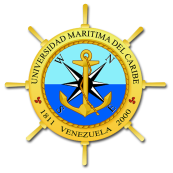 REPÚBLICA BOLIVARIANA DE VENEZUELAUNIVERSIDAD NACIONAL EXPERIMENTAL MARÍTIMA DEL CARIBESECRETARÍA GENERALCOORDINACIÓN DE REGISTRO ESTUDIANTILREPÚBLICA BOLIVARIANA DE VENEZUELAUNIVERSIDAD NACIONAL EXPERIMENTAL MARÍTIMA DEL CARIBESECRETARÍA GENERALCOORDINACIÓN DE REGISTRO ESTUDIANTILREPÚBLICA BOLIVARIANA DE VENEZUELAUNIVERSIDAD NACIONAL EXPERIMENTAL MARÍTIMA DEL CARIBESECRETARÍA GENERALCOORDINACIÓN DE REGISTRO ESTUDIANTILREPÚBLICA BOLIVARIANA DE VENEZUELAUNIVERSIDAD NACIONAL EXPERIMENTAL MARÍTIMA DEL CARIBESECRETARÍA GENERALCOORDINACIÓN DE REGISTRO ESTUDIANTILREPÚBLICA BOLIVARIANA DE VENEZUELAUNIVERSIDAD NACIONAL EXPERIMENTAL MARÍTIMA DEL CARIBESECRETARÍA GENERALCOORDINACIÓN DE REGISTRO ESTUDIANTILREPÚBLICA BOLIVARIANA DE VENEZUELAUNIVERSIDAD NACIONAL EXPERIMENTAL MARÍTIMA DEL CARIBESECRETARÍA GENERALCOORDINACIÓN DE REGISTRO ESTUDIANTILREG-SEG-CRE-UCE-031Formulario: UCE-031Fecha: 08/05/2017Cambio:01SOLICITUD DE CAMBIO DE MENCIÓN / MODALIDADSOLICITUD DE CAMBIO DE MENCIÓN / MODALIDADSOLICITUD DE CAMBIO DE MENCIÓN / MODALIDADSOLICITUD DE CAMBIO DE MENCIÓN / MODALIDADSOLICITUD DE CAMBIO DE MENCIÓN / MODALIDADSOLICITUD DE CAMBIO DE MENCIÓN / MODALIDADSOLICITUD DE CAMBIO DE MENCIÓN / MODALIDADSOLICITUD DE CAMBIO DE MENCIÓN / MODALIDAD(1) Fecha de la Solicitud:(1) Fecha de la Solicitud:(1) Fecha de la Solicitud:(1) Fecha de la Solicitud:(1) Fecha de la Solicitud:(1) Fecha de la Solicitud:(1) Fecha de la Solicitud:(1) Fecha de la Solicitud:DATOS DEL ESTUDIANTEDATOS DEL ESTUDIANTEDATOS DEL ESTUDIANTEDATOS DEL ESTUDIANTEDATOS DEL ESTUDIANTEDATOS DEL ESTUDIANTEDATOS DEL ESTUDIANTEDATOS DEL ESTUDIANTE(2) Apellidos(2) Apellidos(3) Nombres(3) Nombres(4) Cédula de Identidad / Pasaporte(4) Cédula de Identidad / Pasaporte(5) Teléfono(5) Teléfono(6) Carrera / PNF(6) Carrera / PNF(6) Carrera / PNF(7) Denominación de la Mención (7) Denominación de la Mención (7) Denominación de la Mención (7) Denominación de la Mención (7) Denominación de la Mención (6) Carrera / PNF(6) Carrera / PNF(6) Carrera / PNFActualActualSolicitadaSolicitadaSolicitada(8) MOTIVO(8) MOTIVO(8) MOTIVO(8) MOTIVO(8) MOTIVO(8) MOTIVO(8) MOTIVO(8) MOTIVONota: El cambio de modalidad es solo para estudiantes del T.S.U. en Transporte Acuático.Nota: El cambio de modalidad es solo para estudiantes del T.S.U. en Transporte Acuático.Nota: El cambio de modalidad es solo para estudiantes del T.S.U. en Transporte Acuático.Nota: El cambio de modalidad es solo para estudiantes del T.S.U. en Transporte Acuático.Nota: El cambio de modalidad es solo para estudiantes del T.S.U. en Transporte Acuático.Nota: El cambio de modalidad es solo para estudiantes del T.S.U. en Transporte Acuático.Nota: El cambio de modalidad es solo para estudiantes del T.S.U. en Transporte Acuático.Nota: El cambio de modalidad es solo para estudiantes del T.S.U. en Transporte Acuático.(9) FIRMA DEL SOLICITANTE(9) FIRMA DEL SOLICITANTE(9) FIRMA DEL SOLICITANTE(9) FIRMA DEL SOLICITANTE(9) FIRMA DEL SOLICITANTE(9) FIRMA DEL SOLICITANTE(9) FIRMA DEL SOLICITANTE(9) FIRMA DEL SOLICITANTE(10) RECIBIDO POR(10) RECIBIDO POR(10) RECIBIDO POR(10) RECIBIDO POR(10) RECIBIDO POR(10) RECIBIDO POR(10) RECIBIDO POR(10) RECIBIDO PORNombre y Apellido:                                                                Cargo:                                                                                 Fecha: Nombre y Apellido:                                                                Cargo:                                                                                 Fecha: Nombre y Apellido:                                                                Cargo:                                                                                 Fecha: Nombre y Apellido:                                                                Cargo:                                                                                 Fecha: Nombre y Apellido:                                                                Cargo:                                                                                 Fecha: Nombre y Apellido:                                                                Cargo:                                                                                 Fecha: Nombre y Apellido:                                                                Cargo:                                                                                 Fecha: Nombre y Apellido:                                                                Cargo:                                                                                 Fecha: COORDINACIÓN DE REGISTRO ESTUDIANTILCOORDINACIÓN DE REGISTRO ESTUDIANTILCOORDINACIÓN DE REGISTRO ESTUDIANTILCOORDINACIÓN DE REGISTRO ESTUDIANTILCOORDINACIÓN DE REGISTRO ESTUDIANTILCOORDINACIÓN DE REGISTRO ESTUDIANTILCOORDINACIÓN DE REGISTRO ESTUDIANTILCOORDINACIÓN DE REGISTRO ESTUDIANTIL